Mountain Sky Guest Ranch tops the list of the nation’s upscale guest ranch resorts. Just 30 miles from Yellowstone National Park, Mountain Sky offers rustic elegance on more than 10,000 acres of beautiful rugged countryside in Montana’s Paradise Valley. We show our guests the best of the west – sharing our traditional western family values and history throughout our operation – from our cattle and hay ranch, to our golf course, to our guest operation. We lead by example, using sustainable practices and spearheading “Ranching for Paradise” – bringing the community together to conserve this place that we call home.Position SummaryThe Weed and Range Hand position requires a skill set that combines the characteristics of a Rancher, Cowboy, Handyman and Stockcar driver. The individual must be independent, organized, self-motivated, flexible, and detailed. As an applicator, you will learn a variety of techniques including chemical and mechanical methods to manage unwanted or nuisance vegetation.Roles and Responsibilities Assist the Land & Livestock Manager in implementing a weed management program across property. Main duties will include herbicide applications and other methods of vegetation management under the supervision of a certified applicator.Perform various types of physical labor. Position requires extensive chemical applications and the need to mix chemicals, spray with low and high volume equipment, and rinse and clean application devices. Document spray tracks, chemical use and proper maintenance of all equipment employed. Assist in other ranch duties as assignedOrganize and maintain a clean work area and take responsibility for orderliness of tools and equipment. Qualifications Previous farm/ranch work preferredExperience with herbicides preferred; applicator’s license or willingness to train a plus.Must have a valid driver’s license and experience with operating 4-wheeler, side-by-side off-road Must be able to withstand exposure to all kinds of weather while completing work assignments, i.e., rain, heat, sun, cold.Must be able to traverse various terrains.Must be able to wear necessary PPE as necessaryMust be able to maintain focus during dangerous tasks.Must be able to lift, move and maneuver up to 50 pounds.Must have endurance necessary to perform these duties throughout a standard 8-10 hour day.Background in range management, weed identification preferredSalary & Benefits$1950/month including housing and some meals. If applicant does not require housing additional compensation may be negotiated. Employees have access to the ranch facilities and are encouraged to participate in guest activities – as appropriate and available. Horseback rides, guided hikes, fly-fishing instruction, golf and whitewater rafting trips are just a few of the activities seasonal employees can experience.To ApplySubmit cover letter and resume to Kyle Richert at kyler@mountainsky.com. Positon open until filled.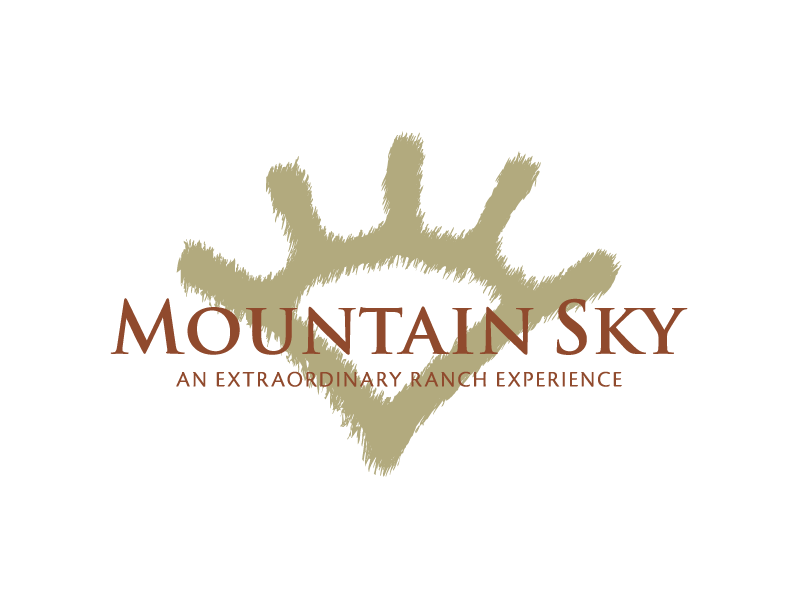 Job Title:Weed and Ranch HandDepartment/Group:Mountain Sky Guest Ranch, LLC/Cattle RanchLocation:Emigrant, Montana